Publicado en  el 06/02/2017 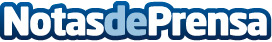 Scorpions en concierto el próximo 12 de julio en TorrelavegaEl concierto tendrá lugar con motivo de la celebración del Año Jubilar Lebaniego 
Datos de contacto:Nota de prensa publicada en: https://www.notasdeprensa.es/scorpions-en-concierto-el-proximo-12-de-julio Categorias: Música Cantabria Entretenimiento http://www.notasdeprensa.es